Załącznik A do SWZ Opis przedmiotu zamówieniaZNAK SPRAWY: WG.271.14.2023.WCBudowa dróg gminnych w miejscowościach Zgorzałe, Gołubie, Borucino. Czysta Woda, Rzepiska i Kamienica Szlachecka na terenie Gminy StężycaOpis przedmiotu zamówieniaZamówienie obejmuje budowę dróg gminnych na podstawie dokumentacji projektowej i decyzji zezwalających na realizację inwestycji w następujących lokalizacjach:- droga gminna nr 167034G w msc. Rzepiska- droga gminna ul. Przylesie w Gołubiu- droga gminna w miejscowości Czysta Woda- drogi gminna ul. Zamkowa w Zgorzałem- droga gminna ul. Leśna w Kamienicy Szlacheckiej- droga gminna ul. Widokowa w BorucinieZadanie dofinansowanie jest ze środków Rządowego Funduszu Rozwoju Dróg 2023.Wykonawca ma obowiązek skalkulować cenę na podstawie ilości wynikających z przedmiaru robót – obowiązuje wynagrodzenie kosztorysowe. Przedmiary robót stanowią załącznik do OPZ. Kosztorysy ofertowe należy złożyć wraz z ofertą. Rozliczenie nastąpi w formie wynagrodzenia kosztorysowego. Kosztorys ofertowy należy złożyć wraz z ofertą. Zasady obliczenia ceny oferty określono w SWZ (w szczególności pkt. 12) oraz rozliczenia wynagrodzenia zawarto w projekcie umowy. Uwaga: Zakres robót do wyceny należy przyjąć zgodnie z przedmiarem robót. W ofercie należy podać cenę obliczoną na podstawie przedmiaru robót, obejmującą realizację robót na podstawie załączonych projektów, uwzględniając zapisy SWZ, warunki realizacji określone w projekcie umowy oraz w Specyfikacji Technicznej Wykonania i Odbioru Robót.W ramach zamówienia należy wykonać tablicę o wymiarach 180x120 cm (1 szt.). Tablica informacyjna wykonana z płyty kompozytowej o grubości minimum min. 3 mm albo na podkładzie metalowym z podwójnie zawiniętą krawędzią, folia monomeryczna z laminatem UV lub druk UV. Stelaż stalowy – profile po obwodzie lub na dwóch okrągłych nogach + min. 4 mocowania. Projekt należy przygotować na podstawie informacji przekazanych przez Zamawiającego, przed realizacją należy go przesłać do akceptacji. Montaż przez zabetonowanie, wysokość słupków minimum 4,5 m. Tablicę informacyjną należy zamontować w miejscu realizacji zadania wskazanym przez Zamawiającego, przed rozpoczęciem prac budowlanych. Tablica została ujęta w przedmiarze robót dla zadania Rzepiska. Wzór tablicy zgodny z wytycznymi projektu: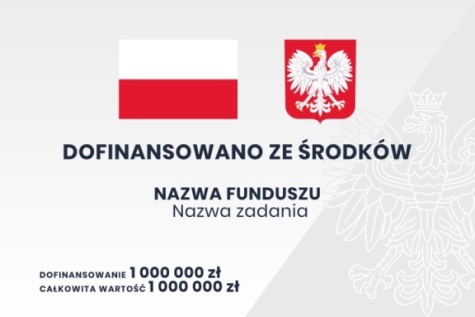 Roboty realizowane na podstanie niniejszego zamówienia wymagają prowadzenia dziennika budowy. Zadanie realizowane będzie na podstawie decyzji zezwalającej na realizację inwestycji drogowej ZRID, na podstawie ustawy z dnia 10 kwietnia 2003 r. o szczególnych zasadach przygotowania i realizacji inwestycji w zakresie dróg publicznych.Szczegóły realizacji i rozliczeń zgodnie z projektem umowy. Z uwagi na możliwość zmiany potrzeb w trakcie realizacji umowy Zamawiający ma prawo do zmniejszenia zakresu realizacji umowy maksymalnie o 30 % oraz do zmiany poszczególnych ilości i kategorii robót. Wykonawcy nie przysługuje żadne roszczenie w stosunku do Zamawiającego w przypadku wystąpienia w/w okoliczności, w tym żądanie realizacji umowy do wysokości 100 % ceny umownej. Zamawiający po podpisaniu umowy uzgodni z Wykonawcą harmonogram wykonania robót. Wszystkie materiały i urządzenia niezbędne do wykonania zadania dostarcza Wykonawca. Wszystkie materiały użyte do wykonania przedmiotu zamówienia muszą być nowe, pochodzić z bieżącej produkcji i odpowiadać co do jakości wymogom wyrobów dopuszczonych do obrotu i stosowania w budownictwie, określonych w art. 10 ustawy Prawo budowlane oraz wymogom, jakie zostały określone w STWiOR. Wykonawca zobowiązany będzie do okazania w stosunku do wskazanych materiałów: certyfikatów na znak bezpieczeństwa, deklaracji zgodności lub certyfikatu zgodności z Polską Normą przenoszącą europejskie normy zharmonizowane lub aprobatę techniczną.Zamawiający ma nieograniczone prawo wykonania badań, prób, jak również do dokonania odkrywek w przypadku nie zgłoszenia do odbioru robót ulegających zakryciu lub zanikających. Zamawiający ma nieograniczone prawo wykonania badań laboratoryjnych w niezależnym laboratorium, w przypadku potwierdzenia zastosowania materiału niezgodnego z zapisami SWZ i załączników Wykonawca dokona wymiany materiału na zgodny z wymogami SWZ, dokona zwrotu kosztu badania oraz wykona ponowne badanie na swój koszt. Zamawiający dołożył należytej staranności, aby w opisie przedmiotu zamówienia nie wskazywać znaków towarowych, patentów lub pochodzenia, źródła lub szczególnego procesu, który mógłby charakteryzować produkty lub usługi dostarczane przez konkretnego wykonawcę. W przypadku stwierdzenia lub podjęcia przypuszczeń o wskazanie w sposób bezpośredni lub pośredni na znak towarowy, patent lub pochodzenie, źródło lub szczególny proces, który charakteryzuje produkty lub usługi dostarczane przez konkretnego wykonawcę, Zamawiający wskazuje, że celem Zamawiającego nie jest uprzywilejowanie lub wyeliminowanie niektórych wykonawców lub produktów. Opis przedmiotu zamówienia (i podane nazwy lub parametry -jeśli występują) służą jedynie określeniu pożądanego standardu wykonania, określeniu właściwości i wymogów technicznych założonych w dokumentacji technicznej dla danych rozwiązań. Dopuszcza się równoważne rozwiązania. W przypadku stwierdzenia użycia w dokumentacji projektowej lub STWiOR nazw własnych materiałów, znaków towarowych lub określeń wskazujących producenta lub pochodzenie materiałów Zamawiający informuje, że są to nazwy materiałów popularnych i powszechnie stosowanych w budownictwie, które stanowią jedynie przykład dla Wykonawcy. Nie są one wiążące, należy przyjąć jedynie charakterystyczne dla danego materiału parametry, jako odniesienie do standardu. Wykonawca ma każdorazowo prawo użyć materiału/urządzenia/wyrobu równoważnego, spełniającego wymagania jakościowe i funkcjonalne opisane w dokumentacji. W związku z powyższym Zamawiający nie narzuca użycia materiałów/wyrobów/urządzeń żadnego konkretnego producenta czy dostawcy. Zaproponowane rozwiązania równoważne muszą spełniać co najmniej założenia projektowe. Wykonawca ma obowiązek wykazać, że rozwiązania równoważne spełniają wymagania założone przez Zamawiającego. Termin realizacji: do 5 miesięcy od daty zawarcia umowy.W przypadku wystąpienia robót dodatkowych Wykonawca sporządza i przedstawia Zamawiającemu protokół konieczności. Protokół konieczności powinien określać zakres rzeczowo-finansowy wraz z uzasadnieniem. Jeżeli roboty nie odpowiadają opisowi pozycji w Kosztorysie ofertowym, ale jest możliwe ustalenie nowej ceny na podstawie Ceny jednostkowej z Kosztorysu ofertowego poprzez interpolację, Wykonawca jest zobowiązany do wyliczenia ceny taką metodą i przedłożenia wyliczenia Inspektorowi nadzoru inwestorskiego. Jeżeli nie można wycenić robót z zastosowaniem metody, o której mowa powyżej, Wykonawca powinien przedłożyć do akceptacji Inspektora nadzoru inwestorskiego kalkulację ceny jednostkowej tych robót z uwzględnieniem cen czynników produkcji nie wyższych od średnich cen publikowanych w wydawnictwach branżowych (np. SEKOCENBUD, Orgbud, Intercenbud, itp.) dla województwa pomorskiego, aktualnych w miesiącu poprzedzającym miesiąc, w którym kalkulacja jest sporządzana.Najpóźniej na dzień zgłoszenia gotowości do odbioru końcowego Wykonawca ma obowiązek przekazać Zamawiającemu dokumentację powykonawczą. Minimalny zakres dokumentacji powykonawczej określa projekt umowy.Zamawiający nie przewiduje żadnych przedpłat ani zaliczek na poczet realizacji przedmiotu umowy, a płatność nastąpi zgodnie z zapisami projektu umowy załączonego do SWZ.Organizacja, zagospodarowanie, zabezpieczenie, utrzymanie i likwidacja placu budowy jest po stronie Wykonawcy. Wymagania w zakresie zatrudnienia na podstawie stosunku pracy, w okolicznościach, o których mowa w art. 95 PZP. Zamawiający wymaga zatrudnienia przez Wykonawcę lub podwykonawcę osób na podstawie umowy o pracę, jeżeli osoby te wykonują czynności w zakresie realizacji zamówienia, których wykonanie polega na wykonywaniu pracy w sposób określony w art. 22 § 1 ustawy z dnia 26 czerwca 1974 r. Kodeks pracy (tj Dz. U. z 2022 r. poz. 1510 z zm.). Przez nawiązanie stosunku pracy pracownik zobowiązuje się do wykonywania pracy określonego rodzaju na rzecz pracodawcy i pod jego kierownictwem oraz w miejscu wyznaczonym przez pracodawcę, a pracodawca – do zatrudnienia pracownika za wynagrodzeniem. Zamawiający określa następujące czynności wymagające zatrudnienia na podstawie umowy o pracę: wykonanie robót ziemnych, konstrukcji, wykonanie nawierzchni, roboty porządkowe, dozór placu budowy. Obowiązek zatrudniania ww. osób na podstawie umowy o pracę obejmuje zarówno Wykonawcę jak i Podwykonawców. Wykonawca obowiązany będzie na każde żądanie Zamawiającego przedstawić dokumenty dotyczące umowy o pracę. Szczegółowe wymagania dotyczące realizacji oraz egzekwowania wymogu zatrudnienia na podstawie stosunku pracy zostały określone w projekcie umowy stanowiącym załącznik do SWZ. Zamawiający nie określa dodatkowych wymagań związanych z zatrudnianiem osób, o których mowa w art. 96 ust. 2 pkt 2 p.z.p. Zadanie realizowane w ramach zamówienia publicznego przeznaczone jest do użytku osób fizycznych i winno być realizowane z przeznaczeniem dla wszystkich użytkowników, w tym w zakresie dostępności dla osób niepełnosprawnych. Wybudowany drogi są ogólnodostępne i realizowane zgodnie z warunkami technicznymi.Wykonanie przebudowy niezinwentaryzowanej lub błędnie zinwentaryzowanych sieci nie obciążają Wykonawcy.Załączniki:Dokumentacja projektowa:droga gminna nr 167034G w msc. Rzepiskadroga gminna ul. Przylesie w Gołubiudroga gminna w miejscowości Czysta Wodadrogi gminna ul. Zamkowa w Zgorzałemdroga gminna ul. Leśna w Kamienicy Szlacheckiejdroga gminna ul. Widokowa w BorucinieSTWIORPrzedmiary robót